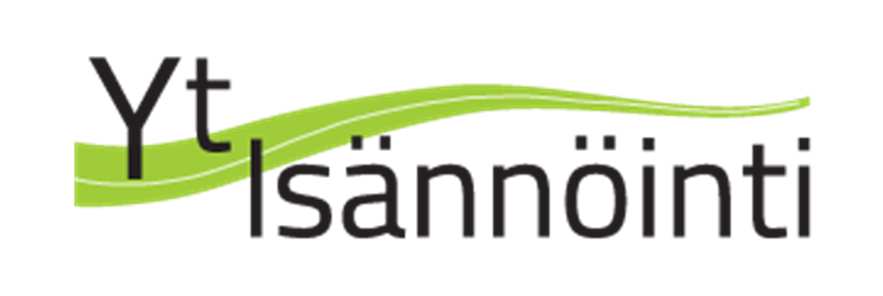  Kuhmon kaupunkiKoulutus yksityisteiden osakkailleAika	pe 26.10.2018, klo 9.00Paikka	Kuhmo-taloLuennoitsijana TI Mika Rahja YT Isännöinti Oy:stä09.00	Uusi yksityistielaki      	 -merkittävimmät muutokset  -keskeisimmät käsitteet ja lainkohdat 09.45 	Tieoikeus, tienpito ja avustukset -tieoikeuden käsite -tienpito uuden lain mukaan 	 -kunnan ja valtion avustaminen 10.30 	Jaloittelutauko 10.40 	Tiekunnan perustaminen ja muutokset -toimitukset 	-osakkaiden päätöksellä 11.10 	Lounastauko (lounas omakustanteinen) 12.00 	Tiekunnan toiminta uuden lain aikaan -tiekunnan kokous -muutoksenhaku 13.00 	Toimielin, tehtävät ja vastuu -toimielimen kokoonpano -päätöksenteko, muutoksenhaku14.00 	Kahvitauko  14.15	Erityistapaukset ja GDPR -kaapelit yksityisteillä-tienjako-EU tietosuoja-asetus 15.00 	Loppukeskustelu ja kysymykset 15.15 	Tilaisuuden päättäminen 	